АДМИНИСТРАЦИЯ Самойловского муниципального района Саратовской областиПОСТАНОВЛЕНИЕО внесении изменений в постановление администрации Самойловского муниципального района от 31.05.2021. №358 «Об образовании избирательных участков, участков референдума для проведения голосования и подсчета голосов избирателей, участников референдума на выборах, референдумах, проводимых на территории Самойловского муниципального района Саратовской области»В связи с изменением номера телефона на избирательном участке №1405ПОСТАНОВЛЯЮ:1. Внести следующие изменения в постановление администрации Самойловского муниципального района от 31.05.2021. №358 «Об образовании избирательных участков, участков референдума для проведения голосования и подсчета голосов избирателей, участников референдума на выборах, референдумах, проводимых на территории Самойловского муниципального района Саратовской области»:1.1. в абзаце 11 приложения к постановлению слова «Телефон: 89279115391» заменить на «Телефон: 89878262566».2. Настоящее постановление обнародовать 14.02.2024 г. в специальных местах обнародования и разместить на официальном сайте администрации Самойловского муниципального района Саратовской области в сети Интернет http://sam64.ru/.3. Настоящее постановление вступает в силу со дня официального обнародования.14.02.2024.  № 93 Глава Самойловского муниципального районаСаратовской области М.А. Мельников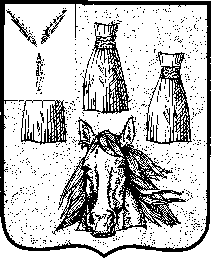 